LOW VISION Services, a Global RightSetting the Standards in Europe EBU Low Vision Conference14-17 June 2018, Laško, Slovenia-------------AbstractNext StepsRecap on what has been done so far in EBU with regard to Minimum Standards for Low Vision Services in Europe. Some of the results and issues emerging from the recent (2018) EBU analysis of habilitation and rehabilitation services in European countries with reference to Article 26 of the UNCRPD will be presented.EBU’s commitment to the roll out of Low Vision Networks will be outlined and there will be a call to action – for those present and their organisations to get involved, take action and make a commitment to taking their place as leaders in the Low Vision Movement.Elaine Howley 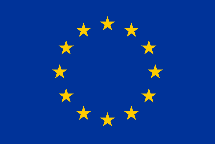 This event is co-funded by the "Rights, Equality and Citizenship" Programme of the European Union.